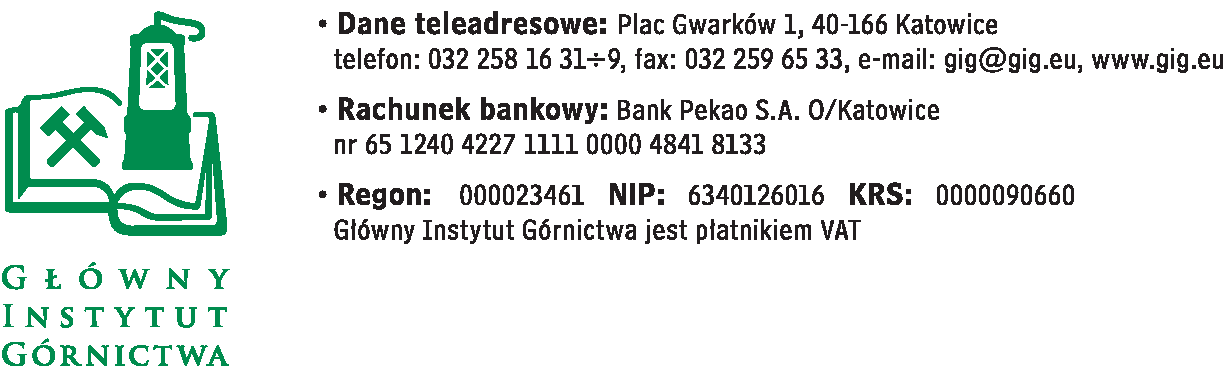 FZ-1/4273/KB/14                                                                                                   Katowice,  dnia  14.01.2015Odpowiedzi na pytania do SIWZ i zmiana SIWZw postępowaniu znak: FZ - 1/4273KB/14 na dostawę materiałów biurowychW związku z prowadzonym postępowaniem,  w oparciu o Art.38  ust. 1 Ustawy Prawo Zamówień Publicznych z dnia 29.01.2004 roku, w dniu 13.01.2014 wpłynęły do nas zapytania dotyczące treści SIWZ, na które odpowiadamy bezpośrednio pod pytaniem:Pytanie do załącznika nr 3 do SIWZ – Formularz techniczno - cenowyPozycja 209 – Taśma „Gęsia skórka” już od dłuższego czasu nie jest produkowana, w związku z czym nie jest możliwy jej zakup. Prosimy o wykreślenie pozycji.ODPOWIEDŹ ZAMAWIAJĄCEGOZamawiający wykreśla pozycję nr 209: gęsia skórka   w SIWZ. Termin składania ofert nie ulega zmianie.Przewodniczący Komisji Przetargowej           Mgr Monika Wallenburg